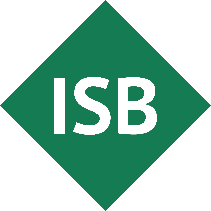 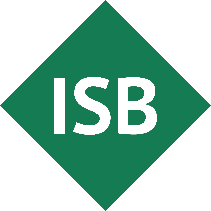 Fragebogen zur QmbS-Beratung an der SchuleBei der Einschätzung benutzen Sie die Skala von 1 bis 4:trifft überhaupt nicht zu (1), trifft eher nicht zu (2), trifft eher zu (3), 			      trifft vollständig zu (4)Bei der Einschätzung benutzen Sie die Skala von 1 bis 4:trifft überhaupt nicht zu (1), trifft eher nicht zu (2), trifft eher zu (3), 			      trifft vollständig zu (4)Bei der Einschätzung benutzen Sie die Skala von 1 bis 4:trifft überhaupt nicht zu (1), trifft eher nicht zu (2), trifft eher zu (3), 			      trifft vollständig zu (4)Bei der Einschätzung benutzen Sie die Skala von 1 bis 4:trifft überhaupt nicht zu (1), trifft eher nicht zu (2), trifft eher zu (3), 			      trifft vollständig zu (4)Bei der Einschätzung benutzen Sie die Skala von 1 bis 4:trifft überhaupt nicht zu (1), trifft eher nicht zu (2), trifft eher zu (3), 			      trifft vollständig zu (4)1234Vorbereitung/OrganisationDas Auftragsklärungsgespräch war gewinnbringendDie Beratungstermine stehen frühzeitig fest.Schulische Bedürfnisse sind bei der Festlegung der Termine berücksichtigt.Die Dauer der Beratungssitzungen ist angemessen.Die thematischen Schwerpunkte für die Beratungstermine sind gemeinsam vereinbart.Die verwendeten Materialien unterstützen den Beratungsprozess.Die Beratungssitzungen sind themenspezifisch vorbereitet.Der Anteil von Experteninput und Prozessberatung ist ausgewogen.Fachliche QualifikationFragen zu den Elementen von QmbS beantworten die Beraterinnen und Berater kompetent.Die Hinweise und Tipps der Beraterinnen und Berater sind hilfreich.Wir profitieren von den Erfahrungen der Beraterinnen und Berater.Qualifikation der Beraterinnen und BeraterMit den Beraterinnen und Beratern findet eine offene Kommunikation statt.Die Beratung erfolgt strukturiert.Die Beraterinnen und Berater verfolgen eine klare und nachvollziehbare Beratungsstrategie.Die Beraterinnen und Berater gehen flexibel auf die Besonderheiten unserer Schule ein.Die Beraterinnen und Berater helfen uns, unsere Ziele eigenständig zu erreichen.1234NutzenIch schätze den Informationszuwachs nach den Beratungen hoch ein.Die Beraterinnen und Berater unterstützen die Teammitglieder bei der Umsetzung des QmbS-Prozesses.Die Beraterinnen und Berater fördern die Handlungssicherheit der Teammitglieder.AuftretenDie Beratung erfolgt auf Augenhöhe.Das QmbS-Konzept war während der Beratung transparent.Die Beraterinnen und Berater geben konstruktive Hilfestellung.Die Beraterinnen und Berater würdigen die Arbeit des QmbS-Teams.Die Beraterinnen und Berater tragen zu einer angenehmen Arbeitsatmosphäre bei.Interaktion im TandemDie Beraterinnen und Berater sind sich in Bezug auf die Beratungsinhalte einig.Die Beraterinnen und Berater verwenden eine einheitliche Fachterminologie.Gut gefallen hat mir/uns …Gut gefallen hat mir/uns …Gut gefallen hat mir/uns …Gut gefallen hat mir/uns …Gut gefallen hat mir/uns …Weggelassen hätte/n ich/wir …Weggelassen hätte/n ich/wir …Weggelassen hätte/n ich/wir …Weggelassen hätte/n ich/wir …Weggelassen hätte/n ich/wir …Gefehlt hat mir/uns …Gefehlt hat mir/uns …Gefehlt hat mir/uns …Gefehlt hat mir/uns …Gefehlt hat mir/uns …